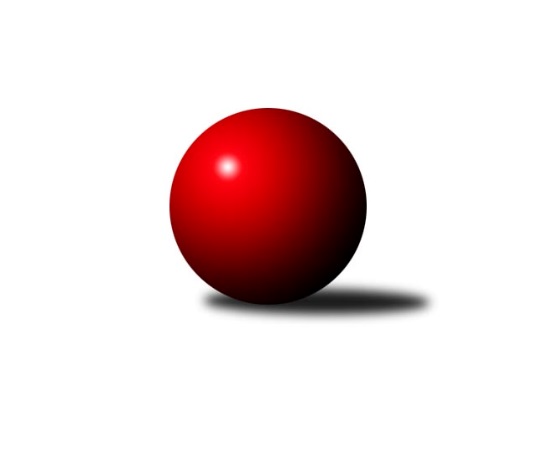 Č.6Ročník 2018/2019	7.5.2024 Krajský přebor Ústeckého kraje 2018/2019Statistika 6. kolaTabulka družstev:		družstvo	záp	výh	rem	proh	skore	sety	průměr	body	plné	dorážka	chyby	1.	TJ Sokol Údlice	6	6	0	0	40.0 : 8.0 	(48.5 : 23.5)	2550	12	1747	803	29.7	2.	TJ Teplice Letná B	6	5	0	1	29.0 : 19.0 	(45.0 : 27.0)	2500	10	1731	769	45.8	3.	SKK Bílina	6	4	1	1	29.0 : 19.0 	(41.0 : 31.0)	2466	9	1705	761	37	4.	KO Česká Kamenice	6	4	0	2	31.5 : 16.5 	(39.5 : 32.5)	2487	8	1742	746	39.8	5.	TJ Elektrárny Kadaň B	6	4	0	2	29.0 : 19.0 	(43.5 : 28.5)	2610	8	1794	816	31.7	6.	SK Verneřice	6	4	0	2	25.5 : 22.5 	(36.5 : 35.5)	2404	8	1684	720	43.7	7.	TJ Lokomotiva Ústí n. L. B	6	3	0	3	26.5 : 21.5 	(36.0 : 36.0)	2506	6	1727	779	31.3	8.	Sokol Spořice	6	3	0	3	22.5 : 25.5 	(35.0 : 37.0)	2461	6	1711	751	40.2	9.	ASK Lovosice	6	3	0	3	22.0 : 26.0 	(32.0 : 40.0)	2455	6	1710	744	43.8	10.	TJ Slovan Vejprty	6	2	0	4	27.0 : 21.0 	(40.5 : 31.5)	2418	4	1698	720	42	11.	TJ Lokomotiva Žatec	6	2	0	4	21.0 : 27.0 	(33.5 : 38.5)	2472	4	1712	759	37.2	12.	Sokol Ústí nad Labem	6	1	0	5	14.0 : 34.0 	(28.0 : 44.0)	2397	2	1680	717	55.3	13.	TJ VTŽ Chomutov B	6	0	1	5	13.0 : 35.0 	(25.0 : 47.0)	2444	1	1712	733	48	14.	TJ Kovostroj Děčín B	6	0	0	6	6.0 : 42.0 	(20.0 : 52.0)	2408	0	1702	706	51.8Tabulka doma:		družstvo	záp	výh	rem	proh	skore	sety	průměr	body	maximum	minimum	1.	TJ Sokol Údlice	4	4	0	0	29.0 : 3.0 	(35.5 : 12.5)	2675	8	2711	2635	2.	TJ Elektrárny Kadaň B	3	3	0	0	19.0 : 5.0 	(25.0 : 11.0)	2631	6	2697	2558	3.	TJ Lokomotiva Ústí n. L. B	3	3	0	0	18.5 : 5.5 	(22.0 : 14.0)	2680	6	2705	2635	4.	SKK Bílina	3	3	0	0	18.0 : 6.0 	(24.5 : 11.5)	2579	6	2657	2511	5.	TJ Teplice Letná B	3	3	0	0	16.0 : 8.0 	(23.0 : 13.0)	2551	6	2582	2505	6.	ASK Lovosice	2	2	0	0	10.0 : 6.0 	(13.5 : 10.5)	2411	4	2435	2386	7.	KO Česká Kamenice	3	2	0	1	17.0 : 7.0 	(21.0 : 15.0)	2477	4	2508	2459	8.	Sokol Spořice	3	2	0	1	16.5 : 7.5 	(22.5 : 13.5)	2399	4	2470	2358	9.	TJ Slovan Vejprty	4	2	0	2	21.0 : 11.0 	(28.5 : 19.5)	2550	4	2611	2505	10.	SK Verneřice	4	2	0	2	15.0 : 17.0 	(23.5 : 24.5)	2418	4	2462	2363	11.	Sokol Ústí nad Labem	2	1	0	1	7.0 : 9.0 	(10.0 : 14.0)	2369	2	2386	2351	12.	TJ Lokomotiva Žatec	3	1	0	2	13.0 : 11.0 	(19.5 : 16.5)	2465	2	2503	2435	13.	TJ VTŽ Chomutov B	3	0	1	2	9.5 : 14.5 	(17.0 : 19.0)	2526	1	2545	2496	14.	TJ Kovostroj Děčín B	2	0	0	2	5.0 : 11.0 	(9.5 : 14.5)	2440	0	2478	2401Tabulka venku:		družstvo	záp	výh	rem	proh	skore	sety	průměr	body	maximum	minimum	1.	TJ Sokol Údlice	2	2	0	0	11.0 : 5.0 	(13.0 : 11.0)	2488	4	2535	2440	2.	SK Verneřice	2	2	0	0	10.5 : 5.5 	(13.0 : 11.0)	2398	4	2429	2366	3.	KO Česká Kamenice	3	2	0	1	14.5 : 9.5 	(18.5 : 17.5)	2491	4	2559	2449	4.	TJ Teplice Letná B	3	2	0	1	13.0 : 11.0 	(22.0 : 14.0)	2483	4	2554	2394	5.	SKK Bílina	3	1	1	1	11.0 : 13.0 	(16.5 : 19.5)	2428	3	2482	2336	6.	TJ Elektrárny Kadaň B	3	1	0	2	10.0 : 14.0 	(18.5 : 17.5)	2603	2	2670	2506	7.	TJ Lokomotiva Žatec	3	1	0	2	8.0 : 16.0 	(14.0 : 22.0)	2474	2	2559	2363	8.	Sokol Spořice	3	1	0	2	6.0 : 18.0 	(12.5 : 23.5)	2482	2	2529	2439	9.	ASK Lovosice	4	1	0	3	12.0 : 20.0 	(18.5 : 29.5)	2466	2	2487	2424	10.	TJ Slovan Vejprty	2	0	0	2	6.0 : 10.0 	(12.0 : 12.0)	2352	0	2358	2345	11.	TJ Lokomotiva Ústí n. L. B	3	0	0	3	8.0 : 16.0 	(14.0 : 22.0)	2448	0	2532	2361	12.	TJ VTŽ Chomutov B	3	0	0	3	3.5 : 20.5 	(8.0 : 28.0)	2417	0	2517	2258	13.	Sokol Ústí nad Labem	4	0	0	4	7.0 : 25.0 	(18.0 : 30.0)	2404	0	2476	2344	14.	TJ Kovostroj Děčín B	4	0	0	4	1.0 : 31.0 	(10.5 : 37.5)	2400	0	2625	2304Tabulka podzimní části:		družstvo	záp	výh	rem	proh	skore	sety	průměr	body	doma	venku	1.	TJ Sokol Údlice	6	6	0	0	40.0 : 8.0 	(48.5 : 23.5)	2550	12 	4 	0 	0 	2 	0 	0	2.	TJ Teplice Letná B	6	5	0	1	29.0 : 19.0 	(45.0 : 27.0)	2500	10 	3 	0 	0 	2 	0 	1	3.	SKK Bílina	6	4	1	1	29.0 : 19.0 	(41.0 : 31.0)	2466	9 	3 	0 	0 	1 	1 	1	4.	KO Česká Kamenice	6	4	0	2	31.5 : 16.5 	(39.5 : 32.5)	2487	8 	2 	0 	1 	2 	0 	1	5.	TJ Elektrárny Kadaň B	6	4	0	2	29.0 : 19.0 	(43.5 : 28.5)	2610	8 	3 	0 	0 	1 	0 	2	6.	SK Verneřice	6	4	0	2	25.5 : 22.5 	(36.5 : 35.5)	2404	8 	2 	0 	2 	2 	0 	0	7.	TJ Lokomotiva Ústí n. L. B	6	3	0	3	26.5 : 21.5 	(36.0 : 36.0)	2506	6 	3 	0 	0 	0 	0 	3	8.	Sokol Spořice	6	3	0	3	22.5 : 25.5 	(35.0 : 37.0)	2461	6 	2 	0 	1 	1 	0 	2	9.	ASK Lovosice	6	3	0	3	22.0 : 26.0 	(32.0 : 40.0)	2455	6 	2 	0 	0 	1 	0 	3	10.	TJ Slovan Vejprty	6	2	0	4	27.0 : 21.0 	(40.5 : 31.5)	2418	4 	2 	0 	2 	0 	0 	2	11.	TJ Lokomotiva Žatec	6	2	0	4	21.0 : 27.0 	(33.5 : 38.5)	2472	4 	1 	0 	2 	1 	0 	2	12.	Sokol Ústí nad Labem	6	1	0	5	14.0 : 34.0 	(28.0 : 44.0)	2397	2 	1 	0 	1 	0 	0 	4	13.	TJ VTŽ Chomutov B	6	0	1	5	13.0 : 35.0 	(25.0 : 47.0)	2444	1 	0 	1 	2 	0 	0 	3	14.	TJ Kovostroj Děčín B	6	0	0	6	6.0 : 42.0 	(20.0 : 52.0)	2408	0 	0 	0 	2 	0 	0 	4Tabulka jarní části:		družstvo	záp	výh	rem	proh	skore	sety	průměr	body	doma	venku	1.	TJ Lokomotiva Ústí n. L. B	0	0	0	0	0.0 : 0.0 	(0.0 : 0.0)	0	0 	0 	0 	0 	0 	0 	0 	2.	TJ Slovan Vejprty	0	0	0	0	0.0 : 0.0 	(0.0 : 0.0)	0	0 	0 	0 	0 	0 	0 	0 	3.	ASK Lovosice	0	0	0	0	0.0 : 0.0 	(0.0 : 0.0)	0	0 	0 	0 	0 	0 	0 	0 	4.	TJ Kovostroj Děčín B	0	0	0	0	0.0 : 0.0 	(0.0 : 0.0)	0	0 	0 	0 	0 	0 	0 	0 	5.	SK Verneřice	0	0	0	0	0.0 : 0.0 	(0.0 : 0.0)	0	0 	0 	0 	0 	0 	0 	0 	6.	Sokol Ústí nad Labem	0	0	0	0	0.0 : 0.0 	(0.0 : 0.0)	0	0 	0 	0 	0 	0 	0 	0 	7.	KO Česká Kamenice	0	0	0	0	0.0 : 0.0 	(0.0 : 0.0)	0	0 	0 	0 	0 	0 	0 	0 	8.	TJ VTŽ Chomutov B	0	0	0	0	0.0 : 0.0 	(0.0 : 0.0)	0	0 	0 	0 	0 	0 	0 	0 	9.	TJ Elektrárny Kadaň B	0	0	0	0	0.0 : 0.0 	(0.0 : 0.0)	0	0 	0 	0 	0 	0 	0 	0 	10.	SKK Bílina	0	0	0	0	0.0 : 0.0 	(0.0 : 0.0)	0	0 	0 	0 	0 	0 	0 	0 	11.	TJ Lokomotiva Žatec	0	0	0	0	0.0 : 0.0 	(0.0 : 0.0)	0	0 	0 	0 	0 	0 	0 	0 	12.	TJ Teplice Letná B	0	0	0	0	0.0 : 0.0 	(0.0 : 0.0)	0	0 	0 	0 	0 	0 	0 	0 	13.	TJ Sokol Údlice	0	0	0	0	0.0 : 0.0 	(0.0 : 0.0)	0	0 	0 	0 	0 	0 	0 	0 	14.	Sokol Spořice	0	0	0	0	0.0 : 0.0 	(0.0 : 0.0)	0	0 	0 	0 	0 	0 	0 	0 Zisk bodů pro družstvo:		jméno hráče	družstvo	body	zápasy	v %	dílčí body	sety	v %	1.	Patrik Kukeně 	SK Verneřice 	6	/	6	(100%)	11	/	12	(92%)	2.	Jaroslav Verner 	TJ Sokol Údlice 	6	/	6	(100%)	10.5	/	12	(88%)	3.	Antonín Onderka 	TJ Elektrárny Kadaň B 	5	/	5	(100%)	9	/	10	(90%)	4.	Martin Vondráček 	TJ Sokol Údlice 	5	/	5	(100%)	9	/	10	(90%)	5.	Tomáš Čecháček 	TJ Teplice Letná B 	5	/	6	(83%)	10	/	12	(83%)	6.	Jakub Hudec 	ASK Lovosice 	5	/	6	(83%)	9.5	/	12	(79%)	7.	Tomáš Malec 	KO Česká Kamenice 	5	/	6	(83%)	9.5	/	12	(79%)	8.	Michaela Šuterová 	TJ Slovan Vejprty 	5	/	6	(83%)	9	/	12	(75%)	9.	Jiří Šípek 	TJ Lokomotiva Ústí n. L. B 	5	/	6	(83%)	9	/	12	(75%)	10.	Milan Uher 	TJ Slovan Vejprty 	5	/	6	(83%)	7.5	/	12	(63%)	11.	Martin Vršan 	TJ Sokol Údlice 	5	/	6	(83%)	7	/	12	(58%)	12.	Miroslav Farkaš 	TJ Slovan Vejprty 	5	/	6	(83%)	7	/	12	(58%)	13.	Karel Kühnel 	KO Česká Kamenice 	5	/	6	(83%)	7	/	12	(58%)	14.	Lenka Chalupová 	TJ Lokomotiva Ústí n. L. B 	4	/	4	(100%)	5	/	8	(63%)	15.	Daniel Sekyra 	SK Verneřice 	4	/	5	(80%)	8	/	10	(80%)	16.	Petr Bílek 	Sokol Ústí nad Labem 	4	/	5	(80%)	8	/	10	(80%)	17.	Petr Mako 	TJ Sokol Údlice 	4	/	5	(80%)	7	/	10	(70%)	18.	Miroslav Vondra 	SKK Bílina 	4	/	5	(80%)	6	/	10	(60%)	19.	Václav Ajm 	TJ Lokomotiva Ústí n. L. B 	4	/	6	(67%)	7.5	/	12	(63%)	20.	Oldřich Fadrhons 	TJ Sokol Údlice 	4	/	6	(67%)	7	/	12	(58%)	21.	Oldřich Lukšík st.	Sokol Spořice 	4	/	6	(67%)	7	/	12	(58%)	22.	Jaroslav Chot 	ASK Lovosice 	4	/	6	(67%)	7	/	12	(58%)	23.	Milan Polcar 	Sokol Spořice 	3.5	/	5	(70%)	7	/	10	(70%)	24.	Miloš Martínek 	KO Česká Kamenice 	3.5	/	6	(58%)	6	/	12	(50%)	25.	Ladislav Zalabák 	ASK Lovosice 	3	/	3	(100%)	6	/	6	(100%)	26.	Věra Šimečková 	KO Česká Kamenice 	3	/	3	(100%)	4	/	6	(67%)	27.	Pavel Bidmon 	TJ Elektrárny Kadaň B 	3	/	4	(75%)	6	/	8	(75%)	28.	Jiří Jarolím 	TJ Lokomotiva Žatec 	3	/	4	(75%)	5	/	8	(63%)	29.	Ladislav Čecháček 	TJ Teplice Letná B 	3	/	5	(60%)	7.5	/	10	(75%)	30.	Radek Goldšmíd 	TJ Lokomotiva Žatec 	3	/	5	(60%)	6	/	10	(60%)	31.	Šárka Uhlíková 	TJ Lokomotiva Žatec 	3	/	5	(60%)	6	/	10	(60%)	32.	Martin Budský 	TJ Slovan Vejprty 	3	/	5	(60%)	6	/	10	(60%)	33.	Petr Šmelhaus 	KO Česká Kamenice 	3	/	5	(60%)	5	/	10	(50%)	34.	Anna Houdková 	ASK Lovosice 	3	/	5	(60%)	3	/	10	(30%)	35.	Rudolf Březina 	TJ Teplice Letná B 	3	/	6	(50%)	8	/	12	(67%)	36.	Petr Dvořák 	TJ Elektrárny Kadaň B 	3	/	6	(50%)	7.5	/	12	(63%)	37.	Jan Salajka 	TJ Teplice Letná B 	3	/	6	(50%)	7.5	/	12	(63%)	38.	Horst Schmiedl 	Sokol Spořice 	3	/	6	(50%)	7.5	/	12	(63%)	39.	Josef Jiřinský 	TJ Teplice Letná B 	3	/	6	(50%)	7	/	12	(58%)	40.	Zdeněk Hošek 	TJ Elektrárny Kadaň B 	3	/	6	(50%)	6.5	/	12	(54%)	41.	Rudolf Podhola 	SKK Bílina 	3	/	6	(50%)	6	/	12	(50%)	42.	Ondřej Šmíd 	TJ VTŽ Chomutov B 	3	/	6	(50%)	6	/	12	(50%)	43.	Robert Ambra 	TJ Elektrárny Kadaň B 	3	/	6	(50%)	5	/	12	(42%)	44.	Josef Hudec 	TJ Slovan Vejprty 	3	/	6	(50%)	5	/	12	(42%)	45.	Jiří Pavelka 	SKK Bílina 	3	/	6	(50%)	5	/	12	(42%)	46.	Zdeněk Ptáček st.	TJ Lokomotiva Žatec 	3	/	6	(50%)	4	/	12	(33%)	47.	Filip Prokeš 	TJ VTŽ Chomutov B 	2.5	/	4	(63%)	5	/	8	(63%)	48.	Miroslav Zítka 	SK Verneřice 	2.5	/	6	(42%)	6.5	/	12	(54%)	49.	Martin Vích 	SKK Bílina 	2	/	2	(100%)	4	/	4	(100%)	50.	Martin Čecho 	SKK Bílina 	2	/	3	(67%)	5	/	6	(83%)	51.	Miroslav Rejchrt 	TJ Kovostroj Děčín B 	2	/	3	(67%)	4	/	6	(67%)	52.	Nataša Feketi 	TJ Elektrárny Kadaň B 	2	/	3	(67%)	4	/	6	(67%)	53.	Josef Matoušek 	TJ Lokomotiva Ústí n. L. B 	2	/	3	(67%)	4	/	6	(67%)	54.	Jiří Pulchart 	Sokol Ústí nad Labem 	2	/	3	(67%)	4	/	6	(67%)	55.	Emil Campr 	TJ Sokol Údlice 	2	/	3	(67%)	3	/	6	(50%)	56.	Lubomír Ptáček 	TJ Lokomotiva Žatec 	2	/	4	(50%)	5	/	8	(63%)	57.	Arnošt Werschall 	TJ Slovan Vejprty 	2	/	4	(50%)	5	/	8	(63%)	58.	Zdeněk Vítr 	SKK Bílina 	2	/	4	(50%)	4	/	8	(50%)	59.	Karel Beran 	KO Česká Kamenice 	2	/	4	(50%)	4	/	8	(50%)	60.	Michal Dvořák 	TJ Elektrárny Kadaň B 	2	/	4	(50%)	3.5	/	8	(44%)	61.	Lukáš Uhlíř 	SKK Bílina 	2	/	4	(50%)	3	/	8	(38%)	62.	Radek Šelmek 	Sokol Spořice 	2	/	5	(40%)	5	/	10	(50%)	63.	Antonín Hrabě 	TJ Kovostroj Děčín B 	2	/	5	(40%)	4.5	/	10	(45%)	64.	Ladislav Elis st.	SK Verneřice 	2	/	6	(33%)	5	/	12	(42%)	65.	Eugen Škurla 	TJ Lokomotiva Ústí n. L. B 	2	/	6	(33%)	4.5	/	12	(38%)	66.	Iveta Ptáčková 	TJ Lokomotiva Žatec 	2	/	6	(33%)	4.5	/	12	(38%)	67.	Josef Málek 	TJ Lokomotiva Ústí n. L. B 	2	/	6	(33%)	4	/	12	(33%)	68.	Petr Lukšík 	TJ VTŽ Chomutov B 	2	/	6	(33%)	4	/	12	(33%)	69.	Tomáš Šaněk 	SKK Bílina 	1	/	1	(100%)	2	/	2	(100%)	70.	Petr Andres 	Sokol Spořice 	1	/	1	(100%)	2	/	2	(100%)	71.	Vladislav Janda 	KO Česká Kamenice 	1	/	1	(100%)	1	/	2	(50%)	72.	Milan Hnilica 	TJ Teplice Letná B 	1	/	2	(50%)	2	/	4	(50%)	73.	Eduard Šram 	SK Verneřice 	1	/	2	(50%)	2	/	4	(50%)	74.	Eva Říhová 	KO Česká Kamenice 	1	/	2	(50%)	1	/	4	(25%)	75.	Zdenek Ramajzl 	TJ Lokomotiva Ústí n. L. B 	1	/	2	(50%)	1	/	4	(25%)	76.	Stanislav Šmíd ml.	TJ VTŽ Chomutov B 	1	/	3	(33%)	3	/	6	(50%)	77.	Vladimír Hurník 	TJ Sokol Údlice 	1	/	3	(33%)	2	/	6	(33%)	78.	Milan Schoř 	Sokol Ústí nad Labem 	1	/	3	(33%)	1.5	/	6	(25%)	79.	Karel Bouša 	TJ Teplice Letná B 	1	/	4	(25%)	3	/	8	(38%)	80.	Petr Málek 	Sokol Ústí nad Labem 	1	/	4	(25%)	3	/	8	(38%)	81.	Zdeněk Novák 	TJ VTŽ Chomutov B 	1	/	4	(25%)	3	/	8	(38%)	82.	Štefan Kutěra 	Sokol Spořice 	1	/	4	(25%)	2	/	8	(25%)	83.	Jiří Wetzler 	Sokol Spořice 	1	/	4	(25%)	2	/	8	(25%)	84.	Lukáš Zítka 	SK Verneřice 	1	/	4	(25%)	1	/	8	(13%)	85.	Jindřich Wolf 	Sokol Ústí nad Labem 	1	/	5	(20%)	4	/	10	(40%)	86.	Petr Veselý 	TJ Kovostroj Děčín B 	1	/	5	(20%)	3	/	10	(30%)	87.	Stanislav Novák 	TJ VTŽ Chomutov B 	1	/	5	(20%)	3	/	10	(30%)	88.	Václav Tajbl st.	TJ Lokomotiva Žatec 	1	/	5	(20%)	3	/	10	(30%)	89.	Václav Kordulík 	Sokol Spořice 	1	/	5	(20%)	2.5	/	10	(25%)	90.	Daniel Žemlička 	SK Verneřice 	1	/	5	(20%)	2	/	10	(20%)	91.	Jiří Jablonický 	TJ Kovostroj Děčín B 	1	/	5	(20%)	2	/	10	(20%)	92.	Petr Kunt ml.	Sokol Ústí nad Labem 	1	/	5	(20%)	2	/	10	(20%)	93.	Petr Kuneš 	Sokol Ústí nad Labem 	1	/	5	(20%)	1.5	/	10	(15%)	94.	Tomáš Charvát 	ASK Lovosice 	1	/	5	(20%)	1.5	/	10	(15%)	95.	Viktor Žďárský 	TJ VTŽ Chomutov B 	0.5	/	1	(50%)	1	/	2	(50%)	96.	Filip Turtenwald 	TJ Lokomotiva Ústí n. L. B 	0.5	/	2	(25%)	1	/	4	(25%)	97.	Čestmír Dvořák 	TJ Kovostroj Děčín B 	0	/	1	(0%)	1	/	2	(50%)	98.	Johan Hablawetz 	TJ Slovan Vejprty 	0	/	1	(0%)	1	/	2	(50%)	99.	Miroslav Zítek 	TJ Sokol Údlice 	0	/	1	(0%)	1	/	2	(50%)	100.	Pavlína Sekyrová 	SK Verneřice 	0	/	1	(0%)	1	/	2	(50%)	101.	Milan Jaworek 	TJ Lokomotiva Ústí n. L. B 	0	/	1	(0%)	0	/	2	(0%)	102.	Josef Malár 	TJ Slovan Vejprty 	0	/	1	(0%)	0	/	2	(0%)	103.	Bohuslav Hoffman 	TJ Slovan Vejprty 	0	/	1	(0%)	0	/	2	(0%)	104.	Pavel Vacinek 	TJ Lokomotiva Žatec 	0	/	1	(0%)	0	/	2	(0%)	105.	Jan Zach 	TJ Elektrárny Kadaň B 	0	/	2	(0%)	2	/	4	(50%)	106.	Miroslav Bachor 	TJ Kovostroj Děčín B 	0	/	2	(0%)	1	/	4	(25%)	107.	Pavel Vaníček 	TJ VTŽ Chomutov B 	0	/	2	(0%)	0	/	4	(0%)	108.	Pavlína Černíková 	SKK Bílina 	0	/	3	(0%)	3	/	6	(50%)	109.	Olga Urbanová 	KO Česká Kamenice 	0	/	3	(0%)	2	/	6	(33%)	110.	Roman Exner 	TJ Kovostroj Děčín B 	0	/	4	(0%)	2	/	8	(25%)	111.	Petr Kunt st.	Sokol Ústí nad Labem 	0	/	4	(0%)	1	/	8	(13%)	112.	Rudolf Tesařík 	TJ VTŽ Chomutov B 	0	/	4	(0%)	0	/	8	(0%)	113.	Jaroslav Ondráček 	ASK Lovosice 	0	/	5	(0%)	4	/	10	(40%)	114.	Emilie Nováková 	TJ Kovostroj Děčín B 	0	/	5	(0%)	2	/	10	(20%)	115.	Miloš Maňour 	ASK Lovosice 	0	/	5	(0%)	1	/	10	(10%)	116.	Jana Sobotková 	TJ Kovostroj Děčín B 	0	/	5	(0%)	0	/	10	(0%)Průměry na kuželnách:		kuželna	průměr	plné	dorážka	chyby	výkon na hráče	1.	TJ Lokomotiva Ústí nad Labem, 1-4	2629	1801	828	32.7	(438.2)	2.	Údlice, 1-2	2587	1772	815	31.4	(431.3)	3.	Kadaň, 1-2	2548	1777	770	42.3	(424.8)	4.	TJ VTŽ Chomutov, 1-2	2527	1727	799	37.0	(421.2)	5.	TJ Teplice Letná, 1-4	2523	1746	776	46.5	(420.5)	6.	Vejprty, 1-2	2506	1734	771	41.0	(417.7)	7.	Bílina, 1-2	2505	1728	777	44.2	(417.6)	8.	Česká Kamenice, 1-2	2452	1709	743	42.3	(408.7)	9.	Kovostroj Děčín, 1-2	2452	1724	727	40.5	(408.7)	10.	Žatec, 1-2	2445	1705	739	40.3	(407.6)	11.	Verneřice, 1-2	2423	1688	734	41.5	(403.9)	12.	Sokol Ústí, 1-2	2383	1695	688	55.8	(397.3)	13.	Bohušovice, 1-4	2381	1659	722	42.8	(397.0)	14.	Sokol Spořice, 1-2	2359	1650	708	47.5	(393.3)Nejlepší výkony na kuželnách:TJ Lokomotiva Ústí nad Labem, 1-4TJ Lokomotiva Ústí n. L. B	2705	3. kolo	Antonín Hrabě 	TJ Kovostroj Děčín B	479	6. koloTJ Lokomotiva Ústí n. L. B	2701	6. kolo	Petr Dvořák 	TJ Elektrárny Kadaň B	477	3. koloTJ Lokomotiva Ústí n. L. B	2635	2. kolo	Eugen Škurla 	TJ Lokomotiva Ústí n. L. B	475	2. koloTJ Elektrárny Kadaň B	2632	3. kolo	Zdenek Ramajzl 	TJ Lokomotiva Ústí n. L. B	473	3. koloTJ Kovostroj Děčín B	2625	6. kolo	Josef Matoušek 	TJ Lokomotiva Ústí n. L. B	470	3. koloTJ VTŽ Chomutov B	2477	2. kolo	Václav Ajm 	TJ Lokomotiva Ústí n. L. B	468	2. kolo		. kolo	Josef Málek 	TJ Lokomotiva Ústí n. L. B	466	6. kolo		. kolo	Eugen Škurla 	TJ Lokomotiva Ústí n. L. B	464	3. kolo		. kolo	Miroslav Bachor 	TJ Kovostroj Děčín B	463	6. kolo		. kolo	Lenka Chalupová 	TJ Lokomotiva Ústí n. L. B	459	6. koloÚdlice, 1-2TJ Sokol Údlice	2711	3. kolo	Martin Vondráček 	TJ Sokol Údlice	484	4. koloTJ Sokol Údlice	2706	4. kolo	Martin Vršan 	TJ Sokol Údlice	477	1. koloTJ Elektrárny Kadaň B	2670	4. kolo	Martin Vršan 	TJ Sokol Údlice	475	4. koloTJ Sokol Údlice	2648	1. kolo	Jaroslav Verner 	TJ Sokol Údlice	474	6. koloTJ Sokol Údlice	2635	6. kolo	Martin Vršan 	TJ Sokol Údlice	470	3. koloSokol Spořice	2529	3. kolo	Antonín Onderka 	TJ Elektrárny Kadaň B	470	4. koloTJ Lokomotiva Žatec	2499	6. kolo	Miroslav Zítek 	TJ Sokol Údlice	468	3. koloTJ Kovostroj Děčín B	2304	1. kolo	Martin Vondráček 	TJ Sokol Údlice	467	1. kolo		. kolo	Petr Dvořák 	TJ Elektrárny Kadaň B	467	4. kolo		. kolo	Jaroslav Verner 	TJ Sokol Údlice	465	3. koloKadaň, 1-2TJ Elektrárny Kadaň B	2697	5. kolo	Zdeněk Hošek 	TJ Elektrárny Kadaň B	479	5. koloTJ Elektrárny Kadaň B	2638	6. kolo	Zdeněk Hošek 	TJ Elektrárny Kadaň B	466	6. koloTJ Elektrárny Kadaň B	2558	2. kolo	Petr Dvořák 	TJ Elektrárny Kadaň B	462	5. koloTJ VTŽ Chomutov B	2517	5. kolo	Antonín Onderka 	TJ Elektrárny Kadaň B	461	6. koloASK Lovosice	2487	6. kolo	Michal Dvořák 	TJ Elektrárny Kadaň B	454	5. koloTJ Teplice Letná B	2394	2. kolo	Pavel Bidmon 	TJ Elektrárny Kadaň B	449	5. kolo		. kolo	Petr Lukšík 	TJ VTŽ Chomutov B	448	5. kolo		. kolo	Stanislav Novák 	TJ VTŽ Chomutov B	441	5. kolo		. kolo	Zdeněk Novák 	TJ VTŽ Chomutov B	441	5. kolo		. kolo	Antonín Onderka 	TJ Elektrárny Kadaň B	441	2. koloTJ VTŽ Chomutov, 1-2TJ Lokomotiva Žatec	2559	3. kolo	Stanislav Šmíd ml.	TJ VTŽ Chomutov B	482	3. koloKO Česká Kamenice	2559	1. kolo	Ondřej Šmíd 	TJ VTŽ Chomutov B	476	6. koloTJ VTŽ Chomutov B	2545	1. kolo	Viktor Žďárský 	TJ VTŽ Chomutov B	458	1. koloTJ VTŽ Chomutov B	2536	3. kolo	Miloš Martínek 	KO Česká Kamenice	458	1. koloTJ VTŽ Chomutov B	2496	6. kolo	Karel Kühnel 	KO Česká Kamenice	454	1. koloSKK Bílina	2467	6. kolo	Stanislav Novák 	TJ VTŽ Chomutov B	452	1. kolo		. kolo	Václav Tajbl st.	TJ Lokomotiva Žatec	451	3. kolo		. kolo	Petr Lukšík 	TJ VTŽ Chomutov B	446	3. kolo		. kolo	Ondřej Šmíd 	TJ VTŽ Chomutov B	434	3. kolo		. kolo	Filip Prokeš 	TJ VTŽ Chomutov B	430	1. koloTJ Teplice Letná, 1-4TJ Teplice Letná B	2582	3. kolo	Tomáš Čecháček 	TJ Teplice Letná B	495	3. koloTJ Teplice Letná B	2566	1. kolo	Jakub Hudec 	ASK Lovosice	471	3. koloTJ Lokomotiva Ústí n. L. B	2532	1. kolo	Rudolf Březina 	TJ Teplice Letná B	458	1. koloTJ Teplice Letná B	2505	6. kolo	Josef Málek 	TJ Lokomotiva Ústí n. L. B	454	1. koloASK Lovosice	2478	3. kolo	Jan Salajka 	TJ Teplice Letná B	449	1. koloSokol Ústí nad Labem	2476	6. kolo	Jaroslav Chot 	ASK Lovosice	448	3. kolo		. kolo	Petr Bílek 	Sokol Ústí nad Labem	448	6. kolo		. kolo	Tomáš Čecháček 	TJ Teplice Letná B	448	6. kolo		. kolo	Jan Salajka 	TJ Teplice Letná B	442	3. kolo		. kolo	Rudolf Březina 	TJ Teplice Letná B	437	3. koloVejprty, 1-2TJ Slovan Vejprty	2611	3. kolo	Tomáš Čecháček 	TJ Teplice Letná B	469	4. koloTJ Teplice Letná B	2554	4. kolo	Josef Hudec 	TJ Slovan Vejprty	467	3. koloTJ Slovan Vejprty	2552	6. kolo	Petr Dvořák 	TJ Elektrárny Kadaň B	454	1. koloTJ Slovan Vejprty	2533	4. kolo	Arnošt Werschall 	TJ Slovan Vejprty	452	3. koloTJ Elektrárny Kadaň B	2506	1. kolo	Arnošt Werschall 	TJ Slovan Vejprty	451	6. koloTJ Slovan Vejprty	2505	1. kolo	Martin Budský 	TJ Slovan Vejprty	442	3. koloSokol Spořice	2477	6. kolo	Michaela Šuterová 	TJ Slovan Vejprty	438	6. koloTJ Kovostroj Děčín B	2312	3. kolo	Arnošt Werschall 	TJ Slovan Vejprty	438	4. kolo		. kolo	Martin Budský 	TJ Slovan Vejprty	438	6. kolo		. kolo	Josef Hudec 	TJ Slovan Vejprty	438	1. koloBílina, 1-2SKK Bílina	2657	1. kolo	Miroslav Vondra 	SKK Bílina	505	1. koloSKK Bílina	2568	4. kolo	Miroslav Vondra 	SKK Bílina	483	4. koloSKK Bílina	2511	3. kolo	Petr Bílek 	Sokol Ústí nad Labem	483	1. koloKO Česká Kamenice	2464	3. kolo	Lukáš Uhlíř 	SKK Bílina	479	3. koloASK Lovosice	2424	4. kolo	Rudolf Podhola 	SKK Bílina	465	4. koloSokol Ústí nad Labem	2411	1. kolo	Rudolf Podhola 	SKK Bílina	464	1. kolo		. kolo	Martin Čecho 	SKK Bílina	455	1. kolo		. kolo	Martin Čecho 	SKK Bílina	445	4. kolo		. kolo	Tomáš Malec 	KO Česká Kamenice	434	3. kolo		. kolo	Miloš Martínek 	KO Česká Kamenice	433	3. koloČeská Kamenice, 1-2TJ Sokol Údlice	2535	5. kolo	Tomáš Malec 	KO Česká Kamenice	459	5. koloKO Česká Kamenice	2508	2. kolo	Jaroslav Verner 	TJ Sokol Údlice	454	5. koloKO Česká Kamenice	2464	4. kolo	Tomáš Malec 	KO Česká Kamenice	443	2. koloKO Česká Kamenice	2459	5. kolo	Oldřich Fadrhons 	TJ Sokol Údlice	437	5. koloSokol Ústí nad Labem	2384	4. kolo	Jiří Pulchart 	Sokol Ústí nad Labem	436	4. koloTJ Lokomotiva Žatec	2363	2. kolo	Martin Vršan 	TJ Sokol Údlice	434	5. kolo		. kolo	Miloš Martínek 	KO Česká Kamenice	427	2. kolo		. kolo	Karel Kühnel 	KO Česká Kamenice	421	4. kolo		. kolo	Tomáš Malec 	KO Česká Kamenice	417	4. kolo		. kolo	Petr Mako 	TJ Sokol Údlice	416	5. koloKovostroj Děčín, 1-2TJ Teplice Letná B	2500	5. kolo	Tomáš Čecháček 	TJ Teplice Letná B	455	5. koloTJ Kovostroj Děčín B	2478	5. kolo	Patrik Kukeně 	SK Verneřice	453	2. koloSK Verneřice	2429	2. kolo	Jan Salajka 	TJ Teplice Letná B	443	5. koloTJ Kovostroj Děčín B	2401	2. kolo	Antonín Hrabě 	TJ Kovostroj Děčín B	437	5. kolo		. kolo	Jiří Jablonický 	TJ Kovostroj Děčín B	435	2. kolo		. kolo	Miroslav Bachor 	TJ Kovostroj Děčín B	430	5. kolo		. kolo	Ladislav Čecháček 	TJ Teplice Letná B	430	5. kolo		. kolo	Miroslav Rejchrt 	TJ Kovostroj Děčín B	418	5. kolo		. kolo	Ladislav Elis st.	SK Verneřice	418	2. kolo		. kolo	Miroslav Rejchrt 	TJ Kovostroj Děčín B	417	2. koloŽatec, 1-2TJ Lokomotiva Žatec	2503	4. kolo	Radek Goldšmíd 	TJ Lokomotiva Žatec	456	1. koloSKK Bílina	2482	5. kolo	Jiří Jarolím 	TJ Lokomotiva Žatec	444	5. koloTJ Lokomotiva Žatec	2457	5. kolo	Václav Kordulík 	Sokol Spořice	441	1. koloSokol Spořice	2439	1. kolo	Miroslav Vondra 	SKK Bílina	437	5. koloTJ Lokomotiva Žatec	2435	1. kolo	Zdeněk Ptáček st.	TJ Lokomotiva Žatec	435	5. koloTJ Kovostroj Děčín B	2357	4. kolo	Martin Čecho 	SKK Bílina	434	5. kolo		. kolo	Jiří Pavelka 	SKK Bílina	429	5. kolo		. kolo	Zdeněk Ptáček st.	TJ Lokomotiva Žatec	429	4. kolo		. kolo	Šárka Uhlíková 	TJ Lokomotiva Žatec	425	5. kolo		. kolo	Jiří Jarolím 	TJ Lokomotiva Žatec	420	4. koloVerneřice, 1-2ASK Lovosice	2473	1. kolo	Jakub Hudec 	ASK Lovosice	480	1. koloSK Verneřice	2462	4. kolo	Daniel Sekyra 	SK Verneřice	448	3. koloTJ Lokomotiva Ústí n. L. B	2451	4. kolo	Daniel Sekyra 	SK Verneřice	443	4. koloKO Česká Kamenice	2449	6. kolo	Patrik Kukeně 	SK Verneřice	441	4. koloSK Verneřice	2433	3. kolo	Věra Šimečková 	KO Česká Kamenice	432	6. koloSK Verneřice	2413	6. kolo	Ladislav Zalabák 	ASK Lovosice	431	1. koloSK Verneřice	2363	1. kolo	Tomáš Malec 	KO Česká Kamenice	425	6. koloSokol Ústí nad Labem	2344	3. kolo	Josef Málek 	TJ Lokomotiva Ústí n. L. B	424	4. kolo		. kolo	Patrik Kukeně 	SK Verneřice	423	6. kolo		. kolo	Miloš Martínek 	KO Česká Kamenice	420	6. koloSokol Ústí, 1-2TJ Sokol Údlice	2440	2. kolo	Petr Bílek 	Sokol Ústí nad Labem	430	5. koloSokol Ústí nad Labem	2386	5. kolo	Petr Mako 	TJ Sokol Údlice	426	2. koloTJ Slovan Vejprty	2358	5. kolo	Oldřich Fadrhons 	TJ Sokol Údlice	423	2. koloSokol Ústí nad Labem	2351	2. kolo	Jindřich Wolf 	Sokol Ústí nad Labem	420	5. kolo		. kolo	Milan Schoř 	Sokol Ústí nad Labem	417	5. kolo		. kolo	Miroslav Farkaš 	TJ Slovan Vejprty	412	5. kolo		. kolo	Petr Bílek 	Sokol Ústí nad Labem	412	2. kolo		. kolo	Miroslav Zítek 	TJ Sokol Údlice	411	2. kolo		. kolo	Milan Schoř 	Sokol Ústí nad Labem	409	2. kolo		. kolo	Martin Vondráček 	TJ Sokol Údlice	409	2. koloBohušovice, 1-4ASK Lovosice	2435	2. kolo	Ladislav Zalabák 	ASK Lovosice	453	2. koloASK Lovosice	2386	5. kolo	Tomáš Charvát 	ASK Lovosice	432	5. koloTJ Lokomotiva Ústí n. L. B	2361	5. kolo	Eugen Škurla 	TJ Lokomotiva Ústí n. L. B	432	5. koloTJ Slovan Vejprty	2345	2. kolo	Jaroslav Ondráček 	ASK Lovosice	426	5. kolo		. kolo	Jakub Hudec 	ASK Lovosice	422	2. kolo		. kolo	Milan Uher 	TJ Slovan Vejprty	415	2. kolo		. kolo	Jakub Hudec 	ASK Lovosice	414	5. kolo		. kolo	Jaroslav Chot 	ASK Lovosice	413	5. kolo		. kolo	Josef Málek 	TJ Lokomotiva Ústí n. L. B	411	5. kolo		. kolo	Michaela Šuterová 	TJ Slovan Vejprty	409	2. koloSokol Spořice, 1-2Sokol Spořice	2470	4. kolo	Oldřich Lukšík st.	Sokol Spořice	452	4. koloSokol Spořice	2369	2. kolo	Stanislav Šmíd ml.	TJ VTŽ Chomutov B	448	4. koloSK Verneřice	2366	5. kolo	Patrik Kukeně 	SK Verneřice	427	5. koloSokol Spořice	2358	5. kolo	Oldřich Lukšík st.	Sokol Spořice	422	2. koloSKK Bílina	2336	2. kolo	Oldřich Lukšík st.	Sokol Spořice	422	5. koloTJ VTŽ Chomutov B	2258	4. kolo	Horst Schmiedl 	Sokol Spořice	419	4. kolo		. kolo	Milan Polcar 	Sokol Spořice	417	4. kolo		. kolo	Daniel Sekyra 	SK Verneřice	415	5. kolo		. kolo	Petr Andres 	Sokol Spořice	415	4. kolo		. kolo	Miroslav Vondra 	SKK Bílina	410	2. koloČetnost výsledků:	8.0 : 0.0	4x	7.0 : 1.0	9x	6.5 : 1.5	1x	6.0 : 2.0	6x	5.0 : 3.0	8x	4.0 : 4.0	1x	3.5 : 4.5	1x	3.0 : 5.0	6x	2.5 : 5.5	1x	2.0 : 6.0	4x	1.0 : 7.0	1x